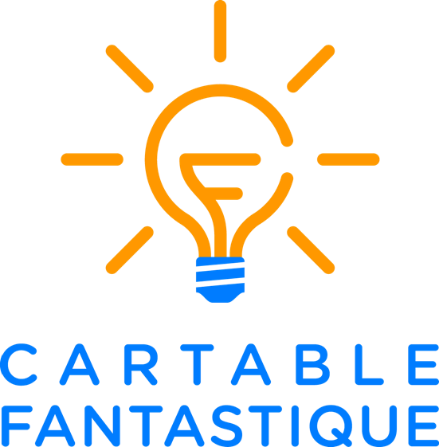 CYCLE 3  - Unité de mesure : 
Convertir et calculer les massesLe cahier d’exercices pour la classeLes Fantastiques Exercices de Mathématiques              www.cartablefantastique.fr  1   Souligne les unités de mesure correspondant à des masses :  hectogramme – minute – gramme – litre – centime – euro – tonne – kilogramme – mois – millénaire  –  milligramme  – décalitre   2   Vrai ou Faux ? Colorie la bonne réponse. Le milligramme est mille fois plus petit que le gramme ?   Vrai    Faux. 1 gramme est égal à 100 centigrammes ?   Vrai    Faux. 1 tonne est égal à 10 kilogrammes ?   Vrai    Faux. Le kilogramme est cent fois plus grand que le gramme ?   Vrai    Faux.   3   Complète avec la mesure équivalente : kg, g, cg, mg. 100 cg = 1 ………1 g = 1 000 ………1 mg = 0,1 ………1 000 g = 1 ………  4   Souligne les objets qui pèsent moins de 1 kg. un cartable rempli de livres –  un crayon de couleur – une voiture rouge  – une télévision – une feuille de papier – une balle de ping-pong   5   Choisis l’unité qui convient à chaque objet : t, kg, g, cg.une allumette : ………un camion : ……… un téléphone portable : ………un cachet : ……… un potiron : ………la tour Eiffel : ………un être humain : ………une pomme : ………  6   À l’aide de ton tableau de conversion, complète les égalités. 3 g = ………….… cg   5 kg= ………….… g  700 mg = ………….… cg 30 dag = ………….… g   7   À l’aide de ton tableau de conversion, complète les égalités. 62 g = ………….… mg   18 dag = ………….… cg  9 kg = ………….… dag 45 hg = ………….… g   8   Complète avec la mesure équivalente : kg, hg, dag, g 8 hg = 800 ………….…3 kg = 300 ………….…60 dag = 6 ………….…4 000 g = 4 ………….…1 dag = 0,1 ………….…10 hg = 1 ………….…  9   Souligne les masses qui sont équivalentes à 1 kg. 10 hg – 10 dg – 100 dag  1 000 g – 100 cg – 1 000 mg   10   Souligne les masses qui sont équivalentes à 1 000 mg.1 kg – 100 dag – 1 g – 100 cg10 dg – 0,1 dag – 10 mg – 1 000 cg  11   Convertis en grammes.7 dag – 3 dg – 9 hg – 52 dag – 81 kg   12   Complète les égalités.1 000 cg = ………….…… dag = ………….……  g 82 hg = ………….……  g = ………….…… kg350 g = ………….……  mg = ………….……dg  13   Complète les égalités.60 dg =  6 000 ……… = 0,6 ……… 9 cg = 0,9 ……… = 90 ………5 300 g = 53 ……… = 530 ………   14   Recopie et complète avec l’unité de mesure qui convient.  Un paquet de céréale pèse 340  kg  ou  mg .. Un éléphant pèse 3  t  ou  kg .. Une goutte de pluie pèse 34   kg  ou  mg .. Un sac de pomme de terre pèse 3   t  ou  kg ..  15   Décompose comme dans l’exemple. Exemple :  2 189 g = 2 kg 1 hg 8 dag 9 g378 g = …………………………..……………………………………….…………………..…9 254 mg = …………………………………………………………………………………..…563 dag = …………………………………………………………………….……..…………..  16   Recompose comme dans l’exemple. Exemple : 5 km 7 hg 3 dag = 573 dag6 g 5 dg 1 cg = …………………………..……………………………………….…………………9 hg 4 dag 6 g = ………………………..……………………………………….…………………15 dag 3 g 8 dg = ……………………..……………………………………….…………………..1 g 2 dg 70 mg = …………………………..……………………………………….………………  17   Décompose comme dans l’exemple. Exemple :  2 089 g = 2 kg 8 dag 9 g805 cg = …………………………..……………………………………….…………………..…2 078 mg = …………………………………………………………………………………..…6 403 g = …………………………………………………………………….……..…………..  18   Recompose comme dans l’exemple. Exemple : 5 g 7 dg 8 mg = 5 708 mg9 kg 7 dag 1 g = ……………………..……………………………………….…………………6 dag 3 g 2 mg = ………………………..……………………………………….…………………5 hg 8 g 4 mg = ……………………..……………………………………….…………………..  19   Complète avec <, > ou =. 30 g ……… 3 000 mg70 dag ……… 7 kg600 mg ……….  60 cg   20   Complète avec <, > ou =. 800 g ………  8 kg15 kg ……… 15 000 g360 dg ……… 36 cg    21   Souligne l’animal qui est le plus lourd.  Le grand cachalot : 150 000 hg L’éléphant de mer : 4 tLa baleine bleue : 170 000 kg Le rhinocéros blanc : 3 500 000 g  22   Range les mesures dans l’ordre décroissant.200 000 cg – 500 dag – 47 kg1 900 mg – 30 g – 40 cg   23   Range les mesures dans l’ordre croissant.339 dg – 654 cg – 4 702 mg 56 hg – 70 350 dg – 290 g  24   Une seule des trois comparaisons est correcte. Entoure-la.500 g = 5 dg                  960 cg > 2 400 mg.                  84 hg < 15 kg   25    Convertis les masses. 678 g = ……………… dag14 500 mg =  ……………… g28 hg = ……………….. dg 1 099 dg =  ……………….. g  26    Convertis les masses. 512 dag =  ……………… kg6 873 dg = ……………… mg81 cg = ……………… g105 g = ……………….. kg  27    Convertis les masses en grammes puis calcule.  42 hg + 671 g  =   ………….…… g  +  671 g  =   ……….……… g 832 dg + 960 g = ………….…… g  +  960 g  =   ……….……… g 14 030 cg + 2 557 g = ……………… g + 2 557 g = ……………… g  28    Convertis les masses dans la mesure demandée puis calcule.174 dag + 2 341 cg = ………….…… cg  +  2 341 cg  =   ……….……… cg1 450 mg + 918 dg = 1 450 mg  +  ………….…… mg  =   ……….……… mg79 hg + 154 dg = ………….…… dg  +  154 dg  =   ……….……… dg  29    Résous le problème. Le sac à dos de Léo pèse 1,3 kg vide. Léo range dans son sac : une trousse de 
460 g, 1 cahier de 120 g et un livre de 1,7 kg. Combien de kilogrammes pèse le sac à dos de Léo rempli ? ……………………………………………………………………………………………………..……………………………………………………………………………………………………..  30    Convertis les masses en grammes puis calcule.152 g – 8 dag =  152 g  – ………….……  g = ……………… g 72 g – 300 cg =  72 g –  ………….……  g = ……………… g 14 kg – 640 g = ………………  g – 640 g = ……………… g  31    Résous les problèmes.   Léo achète des vêtements au kilo. Colorie les étiquettes pour avoir pile 2 kilos de vêtements.  Pull = 800 g.    Bonnet = 40 g.     T-shirt = 200 g.  Pantalon = 780 g.    Veste = 1 000 g. Marie achète des vêtements au kilo. Colorie les étiquettes pour avoir pile 1 kilo de vêtement.  Jupe = 400 g.    Des chaussettes = 20 g.     T-shirt = 150 g.  Pantalon = 780 g.    Chemise = 200 g.   32    Convertis les masses en grammes puis calcule.810 g + 5 kg + 19 hg = ………………………………………………….…………..305 kg – 62 001 g = ……………………………...…………………………………….13 kg + 8 dag + 42 g = ………………………………………………………………….41,5 hg – 207 g = ………………………………...……………………………………….  33   Résous le problème. Julien pèse 45 kg 800 g tout habillé. Il enlève ses vêtements : un pantalon (800 g), un pull (530 g), un t-shirt (125 g) et une paire de chaussettes (25 g les deux chaussettes). Combien pèse Julien sans ses vêtements ? ……………………………………………………………………………………………………..……………………………………………………………………………………………………..……………………………………………………………………………………………………..  34    Résous le problème. Un camion peut contenir 340 kilos. Le camion est presque rempli et contient déjà 290 kg. Peux-tu ajouter un bureau à 125 hg et 4 cartons pesant chacun 6 000 g  ? ……………………………………………………………………………………………………..……………………………………………………………………………………………………..……………………………………………………………………………………………………..